November 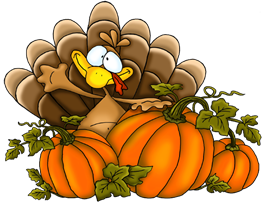 “B“Cohort20201234567AT HOME: 30 minutes softwareAT HOME: 30 minutes softwareAT HOME: DIGITAL LESSONIN SCHOOL:Reading Inventory/Phonics InventoryIN SCHOOL: Introduction to class novel Hole in My Life by Jack Gantos891011121314AT HOME: 30 minutes softwareAT HOME: 30 minutes softwareAT HOME: DIGITAL LESSONIN SCHOOL: Hole in My Life- part 1Ch. 1 p. 3-8IN SCHOOL: Hole in My Life- part 1Ch. 2 p. 9-1915161718192021AT HOME: 30 minutes softwareAT HOME: 30 minutes softwareAT HOME: DIGITAL LESSONIN SCHOOL: Hole in My Life- part 1p. 20-26IN SCHOOL: Hole in My Life- part 1p. 27- 3822232425262728AT HOME:  30 minutes softwareIN SCHOOL:Hole in My Life- part 1p. 39-48NO SCHOOLTHANKSGIVINGNO SCHOOLNO SCHOOL2930AT HOME:  30 minutes software 